ТЕСТ ДИВЕРГЕНТНОГО  МЫШЛЕНИЯ  ВИЛЬЯМСАТест Вильямса предназначен для комплексной диагностики креативности у детей и подростков от 5 до 17 лет  и оценивает  как характеристики, связанные с творческим мышлением, так и личностно-индивидные креативные характеристики.· тест дивергентного (творческого) мышления;
· тест личных творческих характеристик (опросник для детей)
· шкала Вильямса (опросник для родителей и педагогов).Батарея креативных тестов Вильямса — один из лучших психодиагностических инструментов для диагностики креативности, так как тесты Вильямса являются надежными, валидными, удобными в проведении и предназначены для широкой возрастной группы, отражают различные креативные характеристики.Тест может быть использован для исследования творческой одаренности детей, начиная с дошкольного возраста (5-6 лет) и до выпускных классов школы (17-18 лет). Ответы на задания этих тестов испытуемые должны дать в виде рисунков и подписей к ним. Если дети не умеют писать или пишут очень медленно, экспериментатор или его ассистенты должны помочь им подписать рисунки. При этом необходимо в точности следовать замыслу ребенка.1 часть. ТЕСТ ДИВЕРГЕНТНОГО (ТВОРЧЕСКОГО) МЫШЛЕНИЯПеред предъявлением теста экспериментатор должен полностью прочитать инструкцию и тщательно продумать все аспекты работы. Тесты не допускают никаких изменений и дополнений, так как это меняет надежность и валидность тестовых показателей.Необходимо избегать употребления слов «тест», «экзамен», «проверка» во всех объяснениях и инструкциях. Если возникает необходимость, то рекомендуется употреблять слова: упражнения, рисунки, картинки и т. д. Во время тестирования недопустимо создание тревожной и напряженной обстановки экзамена, проверки, соперничества. Напротив, следует стремиться к созданию дружелюбной и спокойной атмосферы теплоты, уюта, доверия, поощрения воображения и любознательности детей, стимулирования поиска альтернативных ответов. Тестирование должно проходить в виде увлекательной игры. Это очень важно для надежности результатов.Необходимо обеспечить всех учащихся тестовыми заданиями, карандашами или ручками. Все лишнее должно быть убрано. Экспериментатору необходимо иметь инструкцию, образец теста, а также часы или секундомер.Не следует проводить одновременное тестирование в больших группах учащихся. Оптимальный размер группы — это 15-35 человек, т. е. не более одного класса.Для младших детей размер групп следует уменьшить до 5-10 человек, а для дошкольников предпочтительней проводить индивидуальное тестирование.    При тестировании ребенок должен сидеть за столом один или с ассистентом экспериментатора.Время выполнения теста 25 минут.Прежде чем раздавать листы с заданиями, экспериментатор должен объяснить детям, что они будут делать, вызвать у них интерес к заданиям и создать мотивацию к их выполнению. Для этого можно использовать следующий текст, допускающий различные модификации в зависимости от конкретных условий:«На этих страницах нарисованы незаконченные фигуры. Если ты добавишь к ним дополнительные линии, у тебя могут получиться интересные предметы или истории. Старайся нарисовать такие картинки, которые бы не смог придумать никто, кроме тебя. Делай каждую картинку подробной и интересной, добавляя к ней разные детали. Придумай интересное название для каждого рисунка и напиши его снизу. На выполнение задания отводится 25  минут. Старайся работать быстро, но без лишней спешки. Если у тебя появились вопросы, задай их сейчас. Начинай работать над рисунками».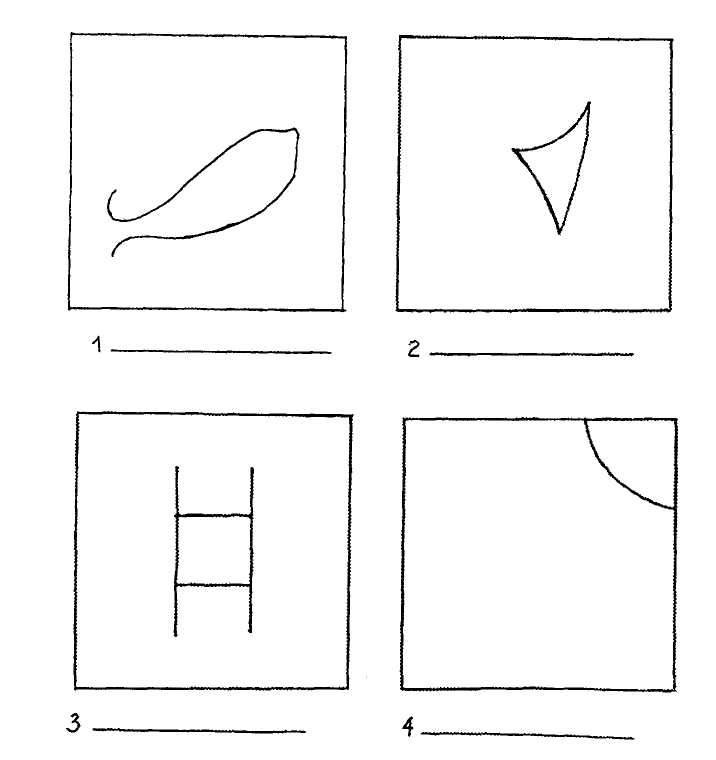 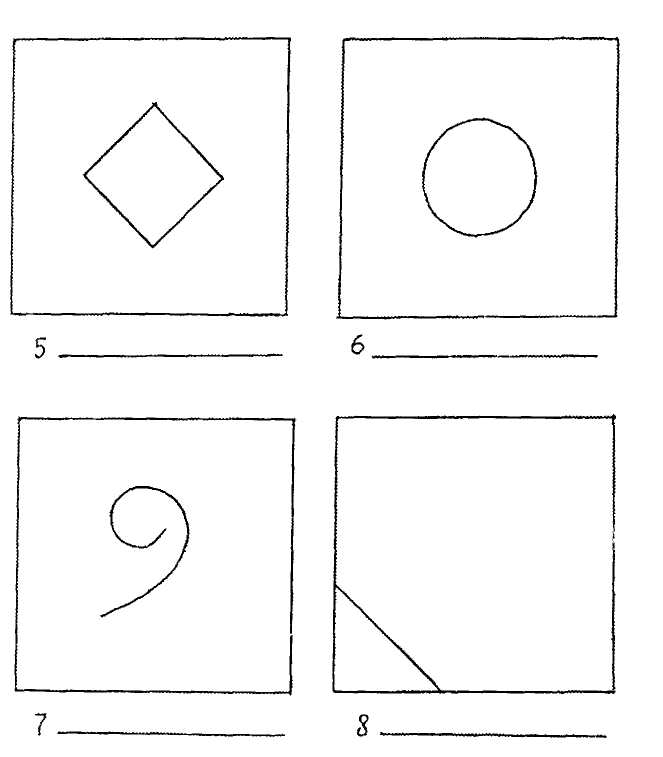 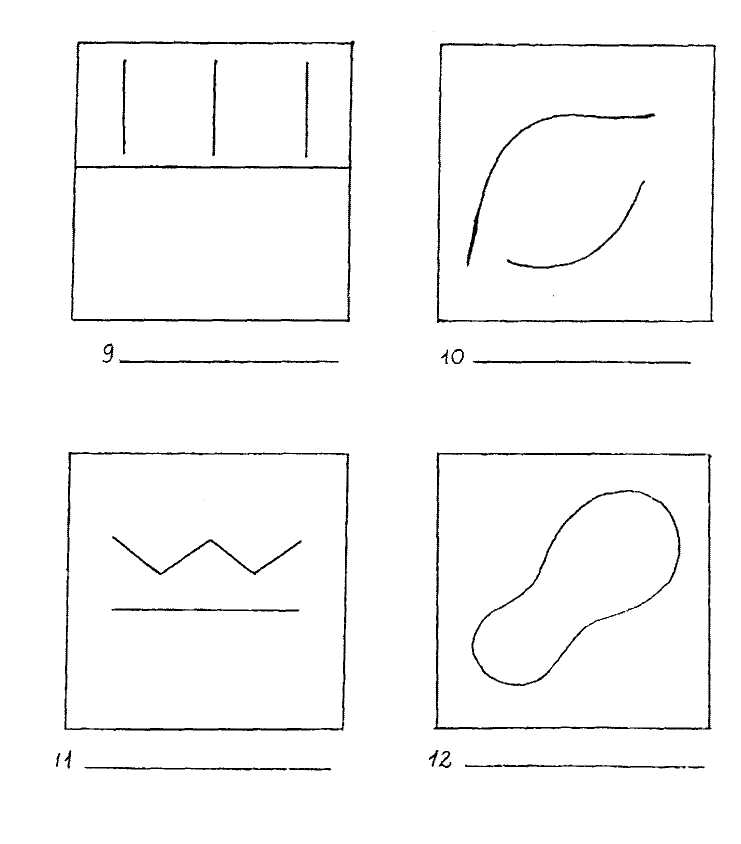 Обработка тестаОписываемые далее четыре когнитивных фактора дивергентного мышления тесно коррелируют с творческим проявлением личности (правополушарный, визуальный, синтетический стиль мышления). Они оцениваются вместе с пятым фактором, характеризующим способность к словарному синтезу (левополушарный, вербальный стиль мышления). В результате получаем пять показателей, выраженных в сырых баллах:беглость (Б) гибкость (Г) оригинальность (О) разработанность {Р) название (Н)1.        Беглость — продуктивность, определяется путем подсчета количества рисунков, сделанных ребенком, независимо от их содержания.Обоснование: творческие личности работают продуктивно, с этим связана более развитая беглость мышления. Диапазон возможных баллов от 1 до 12 (по одному баллу за каждый рисунок).2.        Гибкость — число изменений категории рисунка, считая от первого рисунка.Четыре возможные категории:живое (Ж) — человек, лицо, цветок, дерево, любое растение, плоды, животное, насекомое, рыба, птица и т. д.;механическое, предметное (М) — лодка, космический корабль, велосипед, машина, инструмент, игрушка, оборудование, мебель, предметы домашнего обихода, посуда и т. д.;символическое (С) — буква, цифра, название, герб, флаг, символическое обозначение и т. д.;видовое, жанровое (В) — город, шоссе, дом, двор, парк, космос, горы и т. д. (см. иллюстрации на следующей странице).Обоснование: творческие личности чаще предпочитают менять что-либо, вместо того чтобы инертно придерживаться одного пути или одной категории. Их мышление не фиксировано, а подвижно. Диапазон возможных баллов от 1 до 11, в зависимости от того, сколько раз будет меняться категория картинки, не считая первой.3. Оригинальность — местоположение (внутри - снаружи относительно стимульной фигуры), где выполняется рисунок.Каждый квадрат содержит стимульную линию или фигуру, которая будет служить ограничением для менее творческих людей. Наиболее оригинальны те, кто рисует внутри и снаружи данной стимульной фигуры.Обоснование: менее креативные личности обычно игнорируют замкнутую фигуру-стимул и рисуют за ее пределами, т. е. рисунок будет только снаружи. Более креативные люди будут работать внутри закрытой части. Высоко креативные люди будут синтезировать, объединять, и их не будет сдерживать никакой замкнутый контур, т. е. рисунок будет как снаружи, так и внутри стимульной фигуры.1 балл — рисуют только снаружи2  балла — рисуют только внутри3 балла — рисуют как снаружи, так и внутри.Общий сырой балл по оригинальности (О) равен сумме баллов по этому фактору по всем рисункам.4. Разработанность — симметрия-асимметрия, где расположены детали, делающие рисунок асимметричным.0 баллов — симметрично внутреннее и внешнее пространство.1 балл — асимметрично вне замкнутого контура.2 балла — асимметрично внутри замкнутого контура.3 балла — асимметрично полностью: различны внешние детали с обеих сторон контура и асимметрично изображение внутри контура.Общий сырой балл по разработанности (Р) — сумма баллов по фактору разработанность по всем рисункам.5. Название — богатство словарного запаса (количество слов, использованных в названии) и способность к образной передаче сути изображенного на рисунках (прямое описание или скрытый смысл, подтекст).0 баллов — название не дано;1балл — название, состоящее из одного слова без определения;2 балла — словосочетание, несколько слов, которые отражают то, что нарисовано на картинке;3 балла — образное название, выражающее больше, чем показано на картинке, т. е. скрытый смысл.Общий сырой балл за название (Н) будет равен сумме баллов по этому фактору, полученных за каждый рисунок.ИТОГОВЫЙ ПОДСЧЕТ ПО ТЕСТУ ДИВЕРГЕНТНОГО МЫШЛЕНИЯБЕГЛОСТЬ Общее количество выполненных рисунков. Возможно max 12 баллов (1 балл за каждый рисунок).ГИБКОСТЬ Количество изменений категорий, считая от первой картинки. Возможно max 11 баллов (1 балл за каждое изменение категории).ОРИГИНАЛЬНОСТЬ  Где выполняется рисунок:вне стимульной фигуры — 1 балл,внутри стимульной фигуры — 2 балла,внутри и снаружи стимульной фигуры — 3 балла.(суммируются баллы по данному фактору по всем нарисованным картинкам). Возможно max 36 баллов.РАЗРАБОТАННОСТЬ  Где дополняющие детали создают асимметрию изображения:симметрично повсюду — 0 баллов,асимметрично вне стимульной фигуры — 1 балл,асимметрично внутри стимульной фигуры — 2 балла,асимметрично внутри и снаружи — 3 балла.(суммируются баллы по данному фактору для всех нарисованных картинок). Возможно max 36 баллов.НАЗВАНИЕСловарный запас и образное, творческое использование языка:название не дано — 0 баллов,название из одного слова — 1 балл, название  из  нескольких  слов  — 2 балла, образное  название,  выражающее больше, чем показано на картинке — 3 балла.(суммируются баллы по данному фактору для всех нарисованных картинок). Возможно max 36 баллов. Итог подсчета по основным параметрам теста дивергентного мышления.Беглость — учащийся работает быстро, с большой продуктивностью. Нарисовано 12 картинок. Оценивание — по одному баллу за каждую картинку. Максимально возможный сырой балл — 12.Гибкость — учащийся способен выдвигать различные идеи, менять свою позицию и по-новому смотреть на вещи. Один балл за каждое изменение категории, считая с первой перемены (существует четыре возможные категории). Максимально возможный суммарный сырой балл — 11.Оригинальность — учащегося не сдерживают замкнутые контуры, он перемещается снаружи и внутри контура, чтобы сделать стимульную фигуру частью целой картины. По три балла за каждую оригинальную картинку. Максимально возможный суммарный сырой балл — 36.Разработанность — учащийся добавляет детали к замкнутому контуру, предпочитает асимметрию и сложность при изображении. По три балла за каждую асимметричную внутри и снаружи картинку. Максимально возможный суммарный сырой балл — 36.Название — учащийся искусно и остроумно пользуется языковыми средствами и словарным запасом. По три балла за каждую содержательную, остроумную, выражающую скрытый смысл подпись к картинке. Максимально возможный суммарный сырой балл — 36.Максимально возможный общий суммарный показатель (в сырых баллах) за весь тест — 131.